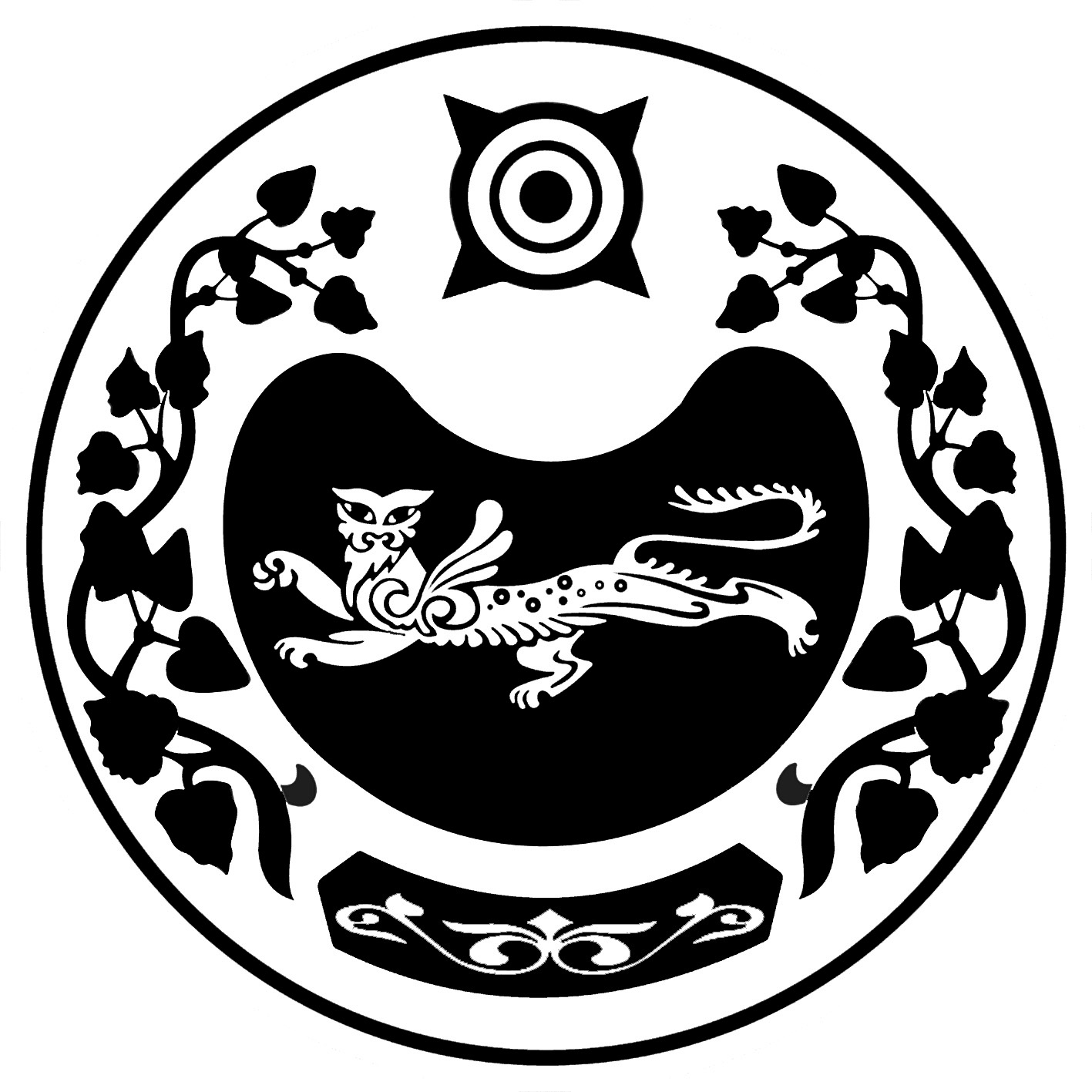 РОССИЯ ФЕДЕРАЦИЯЗЫ				РОССИЙСКАЯ ФЕДЕРАЦИЯХАКАС РЕСПУБЛИКАЗЫ				  РЕСПУБЛИКА ХАКАСИЯАFБАН ПИЛТIРI					       АДМИНИСТРАЦИЯАЙМАFЫНЫH УСТАF-ПАСТАА		        УСТЬ-АБАКАНСКОГО РАЙОНАП О С Т А Н О В Л Е Н И Еот 04.06.2018г. № 666 - пр.п. Усть-АбаканО внесении изменений в постановление администрации Усть-Абаканского района от 30.01.2017 № 32-п «О создании Совета развития Усть-Абаканского района» (в ред. от 28.12.2017 № 2005-п)В соответствии со статьей 66 Устава муниципального образования Усть-Абаканского   района,    в    связи    с    кадровыми    изменениями   в    структурных подразделениях администрации Усть-Абаканского района, администрация Усть-Абаканского района ПОСТАНОВЛЯЕТ:1. Внести изменения в постановление администрации Усть-Абаканского района от 30.01.2017 № 32-п «О создании Совета развития Усть-Абаканского района»:1.1.   В приложение 2 «Состав Совета развития Усть-Абаканского района» (далее - состав Совета):-	Вывести из состава Совета:- Якунину Оксану Ивановну - главного специалиста администрации Усть-Абаканского района по торговле и предпринимательству;Карамашева Николая Сергеевича - директора МКУ «Усть-Абаканская правовая служба»;Речкову Татьяну Викторовну - руководителя Управления культуры, молодежной политики, спорта и туризма администрации Усть-Абаканского района;-	Ввести в состав Совета:Коршунову Марию Геннадьевну - главного специалиста администрации Усть-Абаканского района по торговле и предпринимательству;Доценко Ксению Юрьевну - директора МКУ «Усть-Абаканская правовая служба»;Горинову Татьяну Григорьевну - и.о. руководителя Управления культуры, молодежной политики, спорта и туризма администрации Усть-Абаканского района;1.2.  В   Приложение   3    «Состав   президиума   Совета   развития   Усть-Абаканского района» (далее - состав президиума):-	Вывести из состава Президиума:-	Карамашева Николая  Сергеевича -  директора МКУ  «Усть-Абаканская-	Речкову Татьяну Викторовну - руководителя Управления культуры,
молодежной политики, спорта и туризма администрации Усть-Абаканского района;
- Ввести в состав президиума:Доценко Ксению Юрьевну - директора МКУ «Усть-Абаканская правовая служба»;Горинову Татьяну Григорьевну - и.о. руководителя Управления культуры, молодежной политики, спорта и туризма администрации Усть-Абаканского района;2. Контроль за исполнением настоящего постановления возложить на Потылицыну Н.А. - заместителя Главы администрации Усть-Абаканского района -руководителя управления финансов и экономики администрации Усть-Абаканского района.Глава Усть-Абаканского района                                                                 Е.В. Егорова